БОЙОРОК                                                                                       РАСПОРЯЖЕНИЕ12 октябрь 2021 й.	                      №  41 р                           12 октября 2021 г.О назначении ответственного за организацию обработки персональных данных, ответственного за обеспечение безопасности персональных данныхС целью обеспечения выполнения требований, предусмотренных Федеральным законом от 27.07.2006 года № 152-ФЗ «О персональных данных» распоряжаюсь:Назначить лицо, ответственное за организацию обработки персональных данных Администрации сельского поселения Старотумбагушевский сельсовет муниципального района Шаранский район Республики Башкортостан – и.о. главы сельского поселения Старотумбагушевский сельсовет Тимерханова Марата Музагитовича.Распоряжение № 46 р от 19 декабря 2019 года «О назначении ответственного за организацию обработки персональных данных» считать утратившим силу.Контроль за исполнением настоящего распоряжения оставляю за собой.И.о. главы сельского поселенияСтаротумбагушевский сельсовет:	М.М. Тимерханов	 	 С распоряжением ознакомлен __________ М.М. ТимерхановБашкортостан РеспубликаһыныңШаран районымуниципаль районыныңИске Томбағош  ауыл советыауыл биләмәһе ХакимиәтеҮҙәк урамы, 14-се йорт, Иске Томбағош  ауылыШаран районы Башкортостан Республикаһының 452636Тел.(34769) 2-47-19, e-mail:sttumbs@yandex.ruwww.stumbagush.sharan-sovet.ru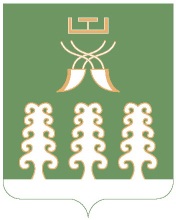 Администрация сельского поселенияСтаротумбагушевский сельсоветмуниципального районаШаранский районРеспублики Башкортостанул. Центральная, д.14 д. Старотумбагушево                             Шаранского района Республики Башкортостан, 452636Тел.(34769) 2-47-19, e-mail:sttumbs@yandex.ru,www.stumbagush.sharan-sovet.ru